Сумська міська радаVIІІ СКЛИКАННЯ         СЕСІЯРІШЕННЯвід                        2021 року №            -МРм. СумиРозглянувши звернення громадянина (вхід. № 765434 від 03.03.2021 управління «ЦНАП у м. Суми»), надані документи, відповідно до статей 12, 118, 121, 122 Земельного кодексу України, статті 50 Закону України «Про землеустрій», частини третьої статті 15 Закону України «Про доступ до публічної інформації», враховуючи протокол засідання постійної комісії з питань архітектури, містобудування, регулювання земельних відносин, природокористування та екології Сумської міської ради від 03.08.2021 № 29, керуючись пунктом 34 частини першої статті 26 Закону України «Про місцеве самоврядування в Україні», Сумська міська рада ВИРІШИЛА:Відмовити Дахну Олександру Сергійовичу в наданні дозволу на розроблення проекту землеустрою щодо відведення земельної ділянки у власність за адресою: м. Суми, біля земельної ділянки з кадастровим номером 5910136300:13:001:0051, орієнтовною площею 0,1200 га для ведення садівництва у зв’язку з:- потраплянням земельної ділянки  в межі земель Міністерства оборони України, визначені землевпорядною документацією, виготовленою відповідно до рішення  Сумської міської ради від 08.08.2018 № 3745-МР «Про надання дозволу  на розроблення  технічної документації із землеустрою щодо інвентаризації земельної ділянки Міністерству оборони України за адресою: м. Суми, вул. Герасима Кондратьєва, 165»;- невідповідностю пункту 6.1.44 Державних будівельних норм Б.2.2-12:2019 «Планування і забудова територій», згідно з яким розміщення нової дачної та садової забудови в межах населених пунктів не допускається.Сумський міський голова                                                                       О.М. ЛисенкоВиконавець: Михайлик Т.О.Ініціатор розгляду питання –– постійна комісія з питань архітектури, містобудування, регулювання земельних відносин, природокористування та екології Сумської міської ради Проєкт рішення підготовлено Департаментом забезпечення ресурсних платежів Сумської міської радиДоповідач – Клименко Ю.М.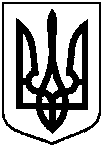 Проєктоприлюднено «__»_________2021 р.Про відмову Дахну Олександру Сергійовичу в наданні дозволу на розроблення проекту землеустрою щодо відведення земельної ділянки у власність за адресою: м. Суми, біля земельної ділянки з кадастровим номером 5910136300:13:001:0051, орієнтовною площею 0,1200 га 